2. listopadu 2020Moji milí prvňáčci,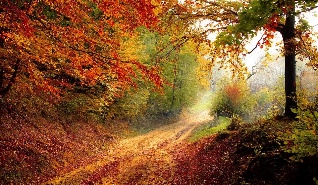 učení přes počítač nám bohužel pořád pokračuje, ale věřím tomu, že to všichni zvládáte.
Tento týden provedeme menší změnu a každý den se společně při online výuce uvidíme dvě hodiny.Budou se nám neustále střídat hodiny: Český jazyk, Matematika a Prvouka.Dnes začneme Českým jazykem, poté si chvíli odpočinete a budeme pokračovat Prvoukou. Protože budeme volat až v 10 hodin, posílám vám úkoly už teď, ať si je můžete splnit a po našem společném volání už budeme moct odpočívat. ČESKÝ JAZYKUčíme se písmena:	Nalistujte si stranu 7. Řekněte, co vidíte na obrázcích a následně je vybarvěte. Obrázky vytleskejte a určete počet slabik. Kdo bude rychlík, může si vybarvit také obrázek na následující straně (na obrázku je Pepík a jeho čtyři kamarádi). Živá abeceda:	Nalistujte si stranu 34. Podívejte se na cvičení 4 (označeno symbolem červená pastelka). Vybarvěte všechna políčka, která obsahují písmeno P, p. Obrázek následně pojmenujte, určete počet slabik a vymyslete krátký příběh, který bude obsahovat tuto věc.MATEMATIKA	Nalistujte si stranu 30. Podívejte se na cvičení 1 (označeno symbolem sovy). Pojmenujte, co vidíte v prostředním sloupci a spočítejte, kolik je věcí celkem. Do modrého obdélníčku zapište, k jakému číslu jste se dopočítali. Do levého sloupce, dokreslete totožné obrázky, ale vždy o jeden méně (Př.: první obrázek – vidím tři mraky, dopíšu číslo tři; do levého sloupce namaluji dva mraky – tedy vyjde příklad 3 -1). Následně do pravého sloupce dokreslete o jeden obrázek více (Př.: vidím tři mraky, do pravého sloupce domaluji čtyři mraky – tedy vyjde příklad 3 +1). Vynechané příklady v levém i pravém sloupci dopište.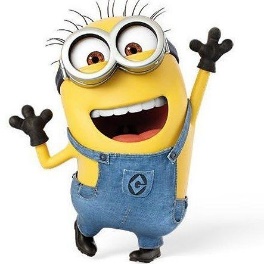 Mějte se krásně,Mgr. Machálková